Информация об условиях набора в специализированные 10 классы  на базе высших учебных заведений и колледжей города Барнаула     Контакты для справок:     Комитет по образованию города Барнаула     Отдел развития образования     т. 56-90-28 – Первун Лариса Петровна     т. 56-90-27 – Смирнова Яна Вячеславовна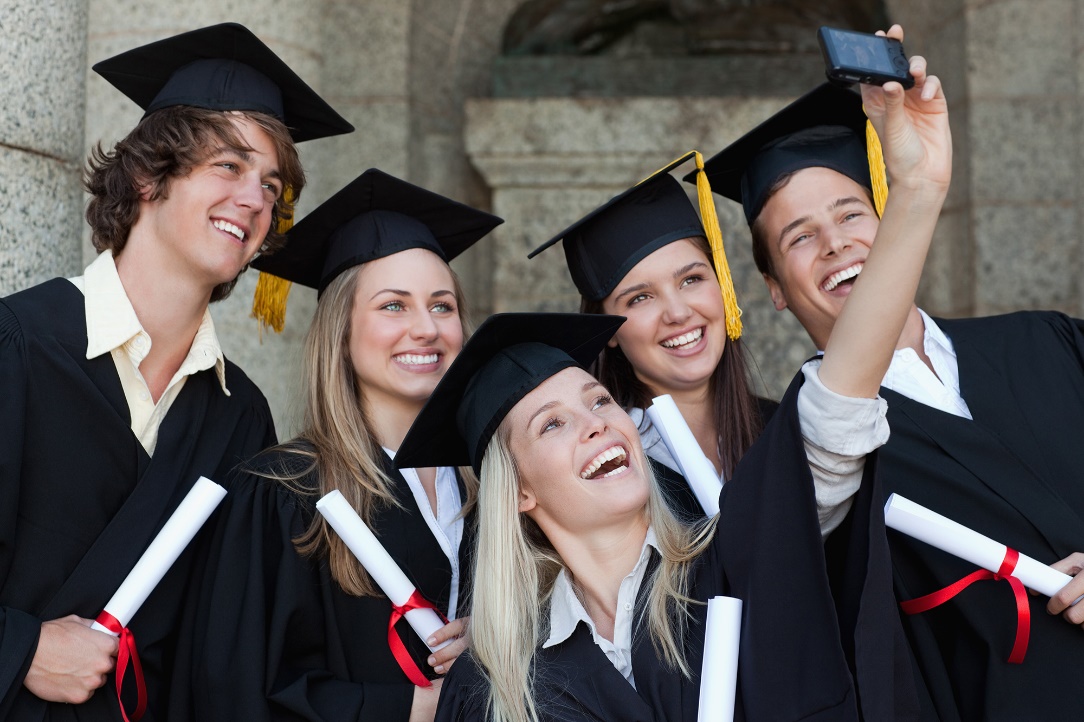 Информация 
об условиях набора в специализированные 10 классы  на базе высших учебных заведений и колледжей города БарнаулаЕстественно-научное направлениеЕстественно-научное направлениеЕстественно-научное направлениеЕстественно-научное направлениеЕстественно-научное направлениеЕстественно-научное направление№ МООС каким вузом/сузомСпециализация(профиль)Предметы для сдачи в форме ОГЭ/или собеседованиеКонтактный телефонМБОУ «СОШ №37»КГБ ПОУ «ББМК»МедицинскийХимияБиологияМатематика22-62-5522-62-53МБОУ«Лицей №86»ФГБОУ ВО «АлтГУ»ХимическийХимияБиология22-60-4322-60-72МБОУ«Лицей №86»ФГБОУ ВО «АлтГУ»БиологическийХимияБиология22-60-4322-60-72МБОУ«Гимназия №80»КГБ ПОУ «ББМК»МедицинскийХимияБиологияМатематика40-18-94МБОУ «СОШ №55»ФГБОУ                                   ВО «АГМУ»МедицинскийМатематикаХимия или Биология56-76-61МБОУ«Гимназия №45»ФГБОУ                                   ВО «АлтГУ»Химико-биологическийРусский языкМатематикаХимияБиология22-62-03МБОУ«Гимназия №40»ФГБОУ                                   ВО «АлтГУ»ФГБОУ                                   ВО «АГМУ»Химико-биологическийМатематикаХимияБиология56-76-49 56-78-09 МБОУ«Гимназия №27»ФГБОУ                                   ВО «АГМУ»Химико-биологическийХимияБиология63-14-07МАОУ «СОШ №132»ФГБОУ                                   ВО «АГМУ»Химико- биологическийХимияБиология56-67-14МБОУ «СОШ №63»ФГБОУ                                   ВО «АГМУ»Химико- биологическийРусский языкМатематикаХимия (собеседование)22-64-94МБОУ «Гимназия №74»ФГБОУ                                   ВО «АлтГУ»КГБ ПОУ «ББМК»Химико-биологическийХимияи/илиБиология 56-95-36МБОУ «СОШ №120»ФГБОУ ВО «АлтГУ»ГеографическийГеографияМатематика56-73-81МБОУ«Гимназия №45»ФГБОУ                                   ВО «АлтГТУ»Физико—математический Русский язык МатематикаФизикаИнформатика и ИКТ 22-62-03МБОУ«Гимназия №40»ФГБОУ                                   ВО «АлтГУ»Физико -математический ФизикаМатематика Информатика56-76-49 56-78-09 МАОУ «СОШ №132»ФГБОУ                                   ВО «АлтГТУ»Физико -математический ФизикаМатематика56-67-14МБОУ «Гимназия №74»ФГБОУ                                   ВО «АлтГТУ»ФГБОУ                                   ВО «АлтГПУ»Физико -математический Физикаи/илиИнформатика56-95-36МБОУ «СОШ №37»КГБ ПОУ «АПЭК»Социально-экономическийГеографияМатематика22-62-5522-62-53МБОУ «СОШ №55»ФГБОУ                                   ВО «АлтГУ»Социально-экономическийМатематикаОбществознание или География56-76-61МБОУ«Гимназия №45»Финансовый университет при правительстве РФ Алтайский филиалСоциально-экономическийРусский язык Математика География22-62-03Кадетские, военно-спортивные, правоохранительные классыКадетские, военно-спортивные, правоохранительные классыКадетские, военно-спортивные, правоохранительные классыКадетские, военно-спортивные, правоохранительные классыКадетские, военно-спортивные, правоохранительные классыКадетские, военно-спортивные, правоохранительные классыМБОУ«СОШ №52»Управление МЧС России Алтайского края,  ФГБОУ ВО «АлтГУ»Пожарно-спасательное делоФизическая подготовка56-64-01МБОУ «СОШ №54»ФГБОУ ВО «АлтГУ»Техногенная безопасностьХимияОБЖ56-77-1056-77-08МБОУ «СОШ №63»ФГБОУ ВО «АлтГУ»Техногенная безопасностьХимияОБЖ22-64-94МБОУ «СОШ №53»РАСНХ и ГС, АГУПравоохранительныйИсторияПравоОбществознание56-79-4056-79-45МБОУ «Лицей №73»Управление МВД России по городу Барнаулу, БЮИПравоохранительныйРусский  языкМатематикаИстория илиОбществознание 56-94-96Социально-гуманитарное направлениеСоциально-гуманитарное направлениеСоциально-гуманитарное направлениеСоциально-гуманитарное направлениеСоциально-гуманитарное направлениеСоциально-гуманитарное направлениеМБОУ «СОШ №64»ФГБОУ ВО «АГИК»Театрализованные представления и праздникиРусский языкЛитература55-01-97 22-62-17МБОУ «Гимназия №40»ФГБОУ                                   ВО «АлтГУ»ГуманитарныйЛюбые два:ИсторияРусский языкЛитератураОбществознание56-76-49 56-78-09 МБОУ«Барнаульскийкадетскийкорпус»Под патронажем следственного комитетаОбществознаниеИсторияФизическая культура43-01-99МБОУ«Барнаульскийкадетскийкорпус»Под патронажем войск национальной гвардииОбществознаниеИсторияФизическая культура43-01-99МБОУ«Гимназия №69»ФГБОУ                                   ВО «АлтГУ»Гуманитарный  Английский языкИсторияили Обществознание22-68-79МБОУ«Гимназия №74»ФГБОУ                                   ВО «АлтГУ»ФГБОУ                                   ВО «АлтГПУ»ГуманитарныйОбществознание56-95-36Технологическое направление Технологическое направление Технологическое направление Технологическое направление Технологическое направление Технологическое направление МБОУ«Лицей №86»ФГБОУ ВО «АлтГУ»Информационно-технологическийМатематикаФизика или Информатика22-60-4322-60-72МБОУ «СОШ №55»ФГБОУ                                   ВО «АлтГУ»ТехнологическийМатематикаФизика илиИнформатика56-76-61МБОУ «СОШ №120»ФГБОУ ВО «АГАУ»Агротехнологический(ветеринарный)ХимияБиология56-73-81МБОУ «СОШ №60» ФГБОУ ВО «АГАУ»Агротехнологический(ландшафтный дизайн)МатематикаХимияБиология22-68-5222-68-54